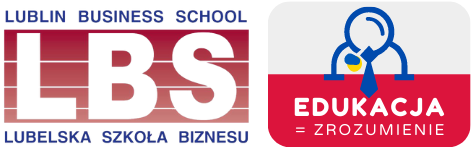 KARTA ZGŁOSZENIA UCZESTNICTWA W SZKOLENIUZgłaszamy udział następujących osób w szkoleniu:kierownik jednostki zgłaszającej uczestnikówInformacje organizacyjneNależność za uczestnictwo w szkoleniu płatna na konto:BOŚ Centrum Biznesowe w Lublinie 88 1540 1144 2001 6400 9306 0001na podstawie otrzymanej faktury. Prosimy o niedokonywanie przedpłat należności za szkolenie, nie mamy zwyczaju naliczania odsetek od niewielkich opóźnień w płatnościach. W szczególnych przypadkach konieczności przedpłaty prosimy kontaktować się z biurem przy składaniu zgłoszenia.UWAGA:W przypadku braku potwierdzenia przyjęcia zgłoszenia (telefonicznie bądź mailowo na adres podany w karcie zgłoszenia)
na 2 dni przed szkoleniem prosimy o kontakt na numer (81)445-46-65 celem upewnienia się, że zgłoszenie dotarło.Informacja dotycząca ochrony danych osobowych zgodna z unijnymi przepisami dotyczącymi przetwarzania danych osobowych (Rozporządzenie Parlamentu Europejskiego i Rady (UE) 2016/679 – tzw. RODO).Informujemy, że administratorem powyższych danych osobowych jest Lubelska Szkoła Biznesu Sp. z o.o. Fundacji Rozwoju KULDane osobowe zostały przekazane dobrowolnie i będą przetwarzane wyłącznie w celu przesłania zainteresowanemu informacji o usłudze.Twoje dane osobowe nie będą udostępniane odbiorcom danych Jako osoba, której dane dotyczą masz prawo dostępu do treści swoich danych oraz ich poprawiania.Masz prawo do wycofania zgody w dowolnym momencie, przy czym cofnięcie zgody nie ma wpływu na zgodność przetwarzania, którego dokonano na jej podstawie przed cofnięciem zgody.Dane osobowe będą przetwarzane aż do ewentualnego wycofania przez Ciebie zgody na przetwarzanie danych.Podanie danych jest dobrowolne, ale konieczne w celu prowadzenia marketingu.Masz prawo dostępu do Twoich danych osobowych, ich sprostowania, usunięcia lub ograniczenia przetwarzania, prawo do przenoszenia danych oraz prawo wniesienia skargi do organu nadzorczego.Oświadczenia dotyczące ochrony danych osobowychWyrażam zgodę na przetwarzanie moich danych osobowych w celach marketingowych zgodnie z art. 6 ust. 1 RODO. Zostałem/zostałam poinformowany/a, że wyrażenie zgody jest dobrowolne oraz że mam prawo do wycofania zgody w dowolnym momencie, a wycofanie zgody nie wpływa na zgodność z prawem przetwarzania, którego dokonano na jej podstawie przed jej wycofaniem.podpis składającego oświadczenieWyrażam zgodę na otrzymywanie od Lubelskiej Szkoły Biznesu sp. z o.o. Fundacji Rozwoju KUL informacji handlowej za pomocą środków komunikacji elektronicznej, w szczególności poczty elektronicznej, zgodnie z ustawą o świadczeniu usług drogą elektroniczną z dnia 18 lipca 2002 roku (Dz.U. z 2002 roku, Nr 144, poz. 1204 ze zm.podpis składającego oświadczenieDane do fakturyNabywca ......................................................................................................................Adres: ….......................................................................................................................…........................................................................NIP.....................................................Odbiorca (opcjonalnie)............…....................................................................................Adres….........................................................................................................................…..................................................................................................................................Wypełnioną kartę proszę przesłać najpóźniej na 2 dni przed szkoleniem mailem na adres:info@lbs.plInformacje:(81)445-46-65Patrycja Wasilak pwasilak@lsb.lublin.plImię i nazwiskoadres e-mailtel. kontaktowy(kontakt na wypadek zmian i problemów technicznych)